 Formularz Zgłoszeniowy / Umowa uczestnictwa w imprezie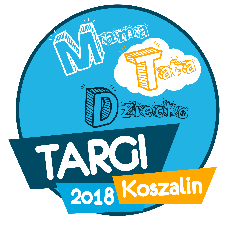 Targi MAMA TATA DZIECKO12 WRZEŚNIA 2021 g. 10.30-15.30Hala Widowiskowo - Sportowa KoszalinZgłoszenie należy przesłać na: targi123expo@gmail.com  tytuł: „Targi MTD Koszalin 2021”Dane do faktury VAT: Adres korespondencyjny (jeżeli jest inny niż powyżej):REZERWACJA STOISKA WARUNKI PŁATNOŚCI 1. Oświadczam, iż przyjmuję zobowiązania wobec Agencji 123Concept Krzysztof Głowacki, wynikające z niniejszego zgłoszenia-umowy za zamówioną powierzchnię w określonym terminie płatności wyszczególnionym na fakturze vat, jednak nie później niż na 7 dni przed rozpoczęciem Targów.2. Należność za udział w Targach Mama Tata Dziecko zostanie wpłacona na poniższe konto bankowe Organizatora: mBank S.A. Nr: 08 1140 2004 0000 3502 7623 1045 . W tytule przelewu należy podać: „nazwa firmy” - wystawca MTD Koszalin 2021”3. Potwierdzam udział w Targach i akceptuję warunki określone w Regulaminie Targów Mama Tata Dziecko w tym klauzulę RODO ( regulamin dostępny na stronie www.targimtd.pl w dziale dla Wystawców)4. Podpisane i zeskanowane zgłoszenie prosimy wysłać na adres: targi123expo@gmail.com w temacie wpisać: Targi MTD Koszalin 2021.  * rabaty udzielane są tylko od cen z tabeli i nie obejmują ceny zabudowy targowej oraz wyposażenia									            ...............................................									(pieczątka  firmy i podpis osoby upoważnionej)*Stoiska zabudowane obejmują: zabudowę w kolorze białym, napis na fryzie (Standardowy napis na fryzie obejmuje do 20 znaków - czcionka jednolita Organizatora + logo firmy, wymiar całości około 1 m x 30 cm. W przypadku zgody na wykonanie fryzu proszę o dostarczenie tekstu oraz logo firmy w formie elektronicznej)Stolik, krzesła, przyłącze prądu 230v, dodatkowe ścianki zabudowy – płatne dodatkowo wg cennika.	Stoisko zabudowane o powierzchni 2x2- 4 m2 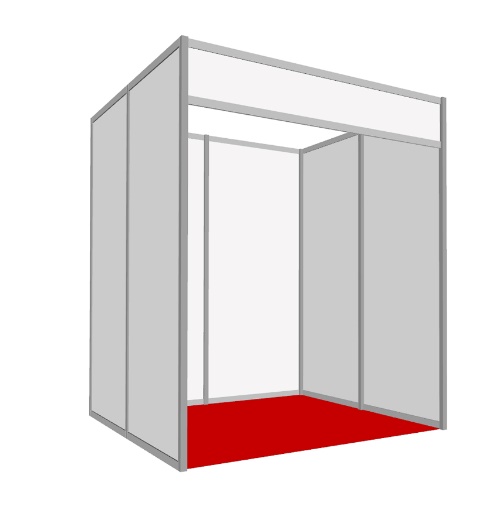  	Inne formy zabudowy wycena indywidualna.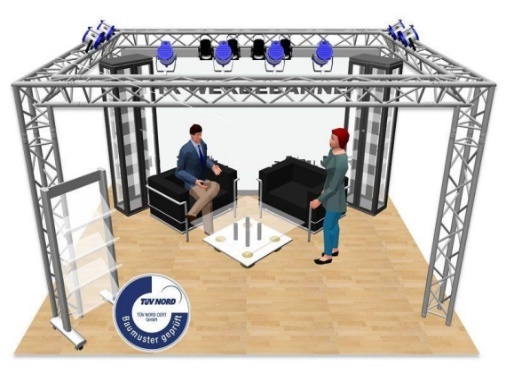 Ścianki zabudowy - 1 szt. Wymiar 2,5 m wys. 1 m szer. – 40 zł netto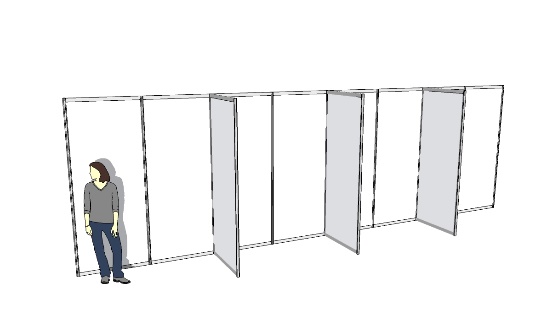 Pełna nazwa firmy:Pełna nazwa firmy:Ulica:                                           Nr:Miejscowość :                              Kod:NIP :Tel.Fax :e – mail :Nazwa firmy/ Imię i nazwisko:Nazwa firmy/ Imię i nazwisko:Ulica:                                                      Nr:Ulica:                                                      Nr:Miejscowość :                         Kod pocztowy:Osoba do kontaktu/ nr tel.  :Osoba do kontaktu/ nr tel.  :Osoba do kontaktu/ nr tel.  :Nazwa Wystawcy do wpisania na www w materiałach promocyjnych oraz fryzie stanowiska - do 20 znaków :Nazwa Wystawcy do wpisania na www w materiałach promocyjnych oraz fryzie stanowiska - do 20 znaków :Nazwa Wystawcy do wpisania na www w materiałach promocyjnych oraz fryzie stanowiska - do 20 znaków :Stoisko podstawowe niezabudowane min. 4 mkw. Opłata za wyposażenie wstaw x w kwadracik lub obok stolik 40 zł  □  | 2 krzesła 20 zł □ | przyłącze elektryczne 230v 30 zł □Stoisko podstawowe niezabudowane min. 4 mkw. Opłata za wyposażenie wstaw x w kwadracik lub obok stolik 40 zł  □  | 2 krzesła 20 zł □ | przyłącze elektryczne 230v 30 zł □ Cena nettoIlość m2/ IlośćSumaStoisko podstawowe niezabudowane min. 4 mkw. Opłata za wyposażenie wstaw x w kwadracik lub obok stolik 40 zł  □  | 2 krzesła 20 zł □ | przyłącze elektryczne 230v 30 zł □Stoisko podstawowe niezabudowane min. 4 mkw. Opłata za wyposażenie wstaw x w kwadracik lub obok stolik 40 zł  □  | 2 krzesła 20 zł □ | przyłącze elektryczne 230v 30 zł □125 zł / mkw.Stoisko podstawowe niezabudowane min. 4 mkw. Opłata za wyposażenie wstaw x w kwadracik lub obok stolik 40 zł  □  | 2 krzesła 20 zł □ | przyłącze elektryczne 230v 30 zł □Stoisko podstawowe niezabudowane min. 4 mkw. Opłata za wyposażenie wstaw x w kwadracik lub obok stolik 40 zł  □  | 2 krzesła 20 zł □ | przyłącze elektryczne 230v 30 zł □opłata za wyposażenieStoisko zabudowane min. 4 mkw. ( opcja dodatkowa - należy doliczyć do ceny stoiska niezabudowanego za każdy mkw.)Stoisko zabudowane min. 4 mkw. ( opcja dodatkowa - należy doliczyć do ceny stoiska niezabudowanego za każdy mkw.)50 zł / mkwDodatkowe wyposażenie stoisk – wstaw x w kwadracik : stolik 40 zł □, krzesło 10 zł □, lada 80 zł □, ścianka zabudowy 40 zł □  Dodatkowe wyposażenie stoisk – wstaw x w kwadracik : stolik 40 zł □, krzesło 10 zł □, lada 80 zł □, ścianka zabudowy 40 zł □  Dodatkowe rodzaje reklamy - wstaw x w kwadracik: ekspozycja banera lub rollupu 250 zł □, balon 300 zł □, prezentacja na scenie 250 zł □, kolportaż ulotek 250 zł □, reklama na telebimie 250 zł □ Dodatkowe rodzaje reklamy - wstaw x w kwadracik: ekspozycja banera lub rollupu 250 zł □, balon 300 zł □, prezentacja na scenie 250 zł □, kolportaż ulotek 250 zł □, reklama na telebimie 250 zł □ Preferowany nr stoiska z zał. Rozkład Stanowisk TargowychPreferowany nr stoiska z zał. Rozkład Stanowisk TargowychPreferowany nr stoiska z zał. Rozkład Stanowisk TargowychWartość NETTOwpisać oznaczenie: nr lub literęWartość BRUTTO (23 % VAT)Wartość BRUTTO (23 % VAT)Rabat za uczestnictwo w 3 edycji* □ 5%      Rabat za uczestnictwo w 3 edycji* □ 5%      Rabat za uczestnictwo w 3 edycji* □ 5%      Wartość BRUTTO po rabaciePrzykładowy cennik STOISKA niezabudowanego - Cena stoiska 125zł/m2 (bez rabatów)Przykładowy cennik STOISKA zabudowanego- Cena stoiska 125zł/m2 + 50 zł/m2 * = 175 zł/m22x2m – 4m2 x 125 zł = 500 zł + VAT3x2m (750 zł + VAT)4x2m (1000 zł + VAT)5x2m (1250 zł + VAT)3x3 m (1125 zł + VAT)4x3m (1500 zł + VAT)…2x2m – 4m2 x 175 zł = 700 zł + VAT3x2m (1050 zł + VAT)4x2m (1400 zł + VAT)5x2m (1750 zł + VAT)3x3 m (1575 zł + VAT)4x3m (2100 zł + VAT)…